Выходные данные статьиДюмин В.Р., Конвисарова Е.В. — Об экономической обоснованности благотворительности в контексте повышения конкурентоспособности бизнеса // Тренды и управление. – 2018. – № 3. – С. 57 - 64. DOI: 10.7256/2454-0730.2018.3.26226 URL: https:// nbpublish.com/library_read_article.php?id=26226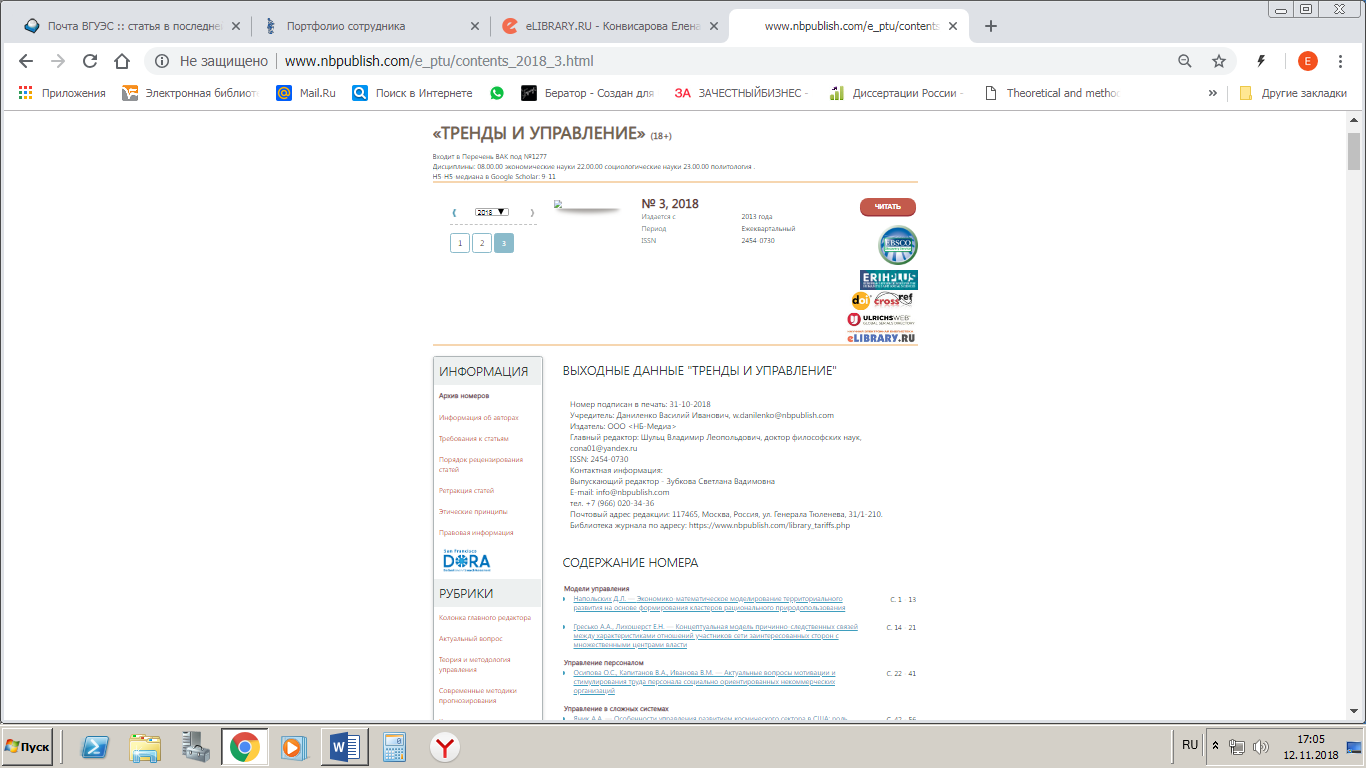 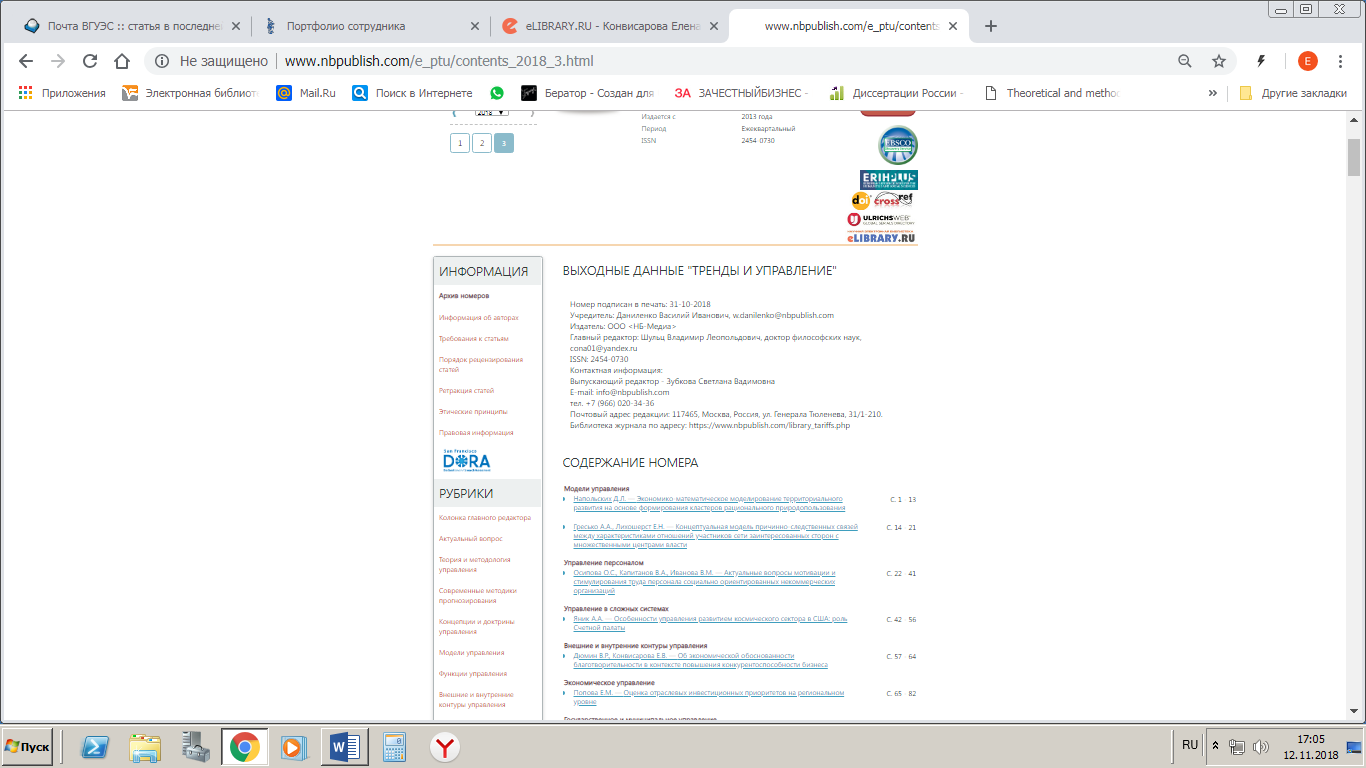 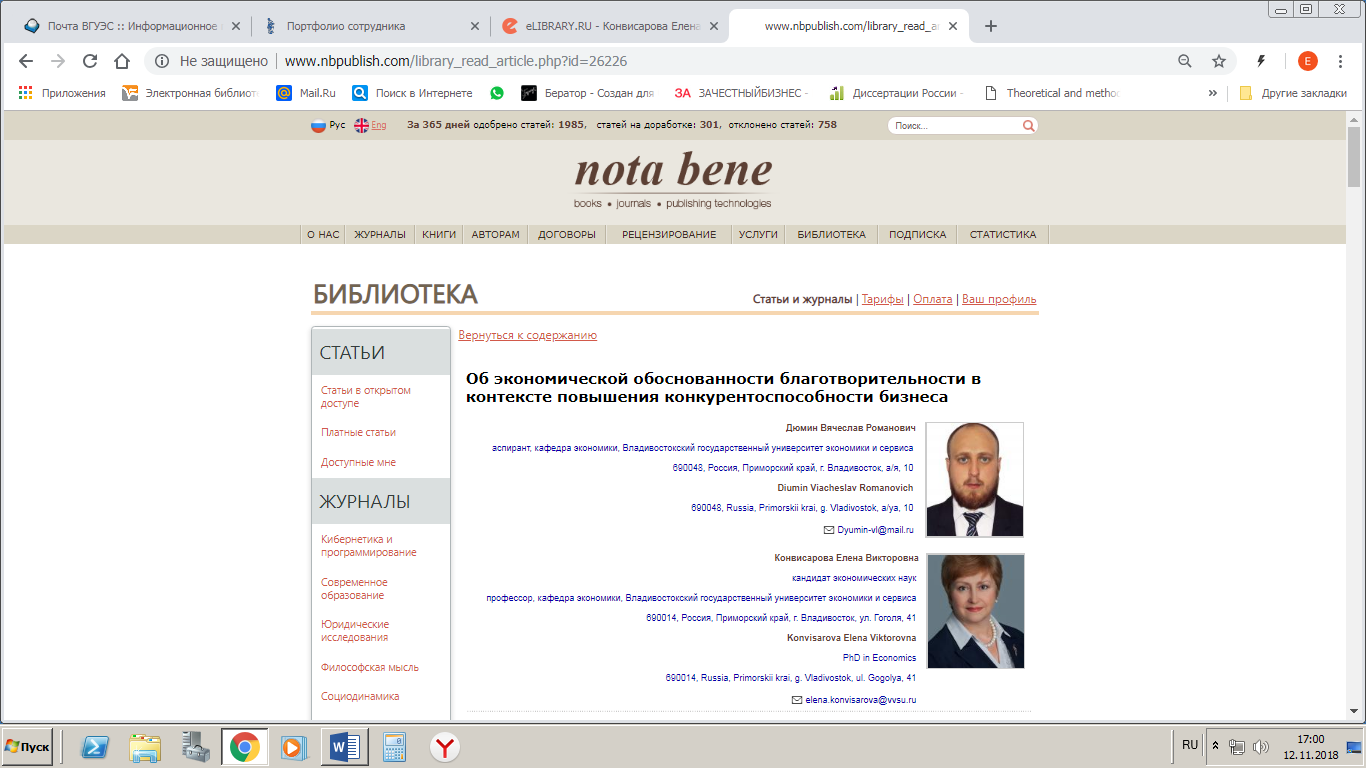 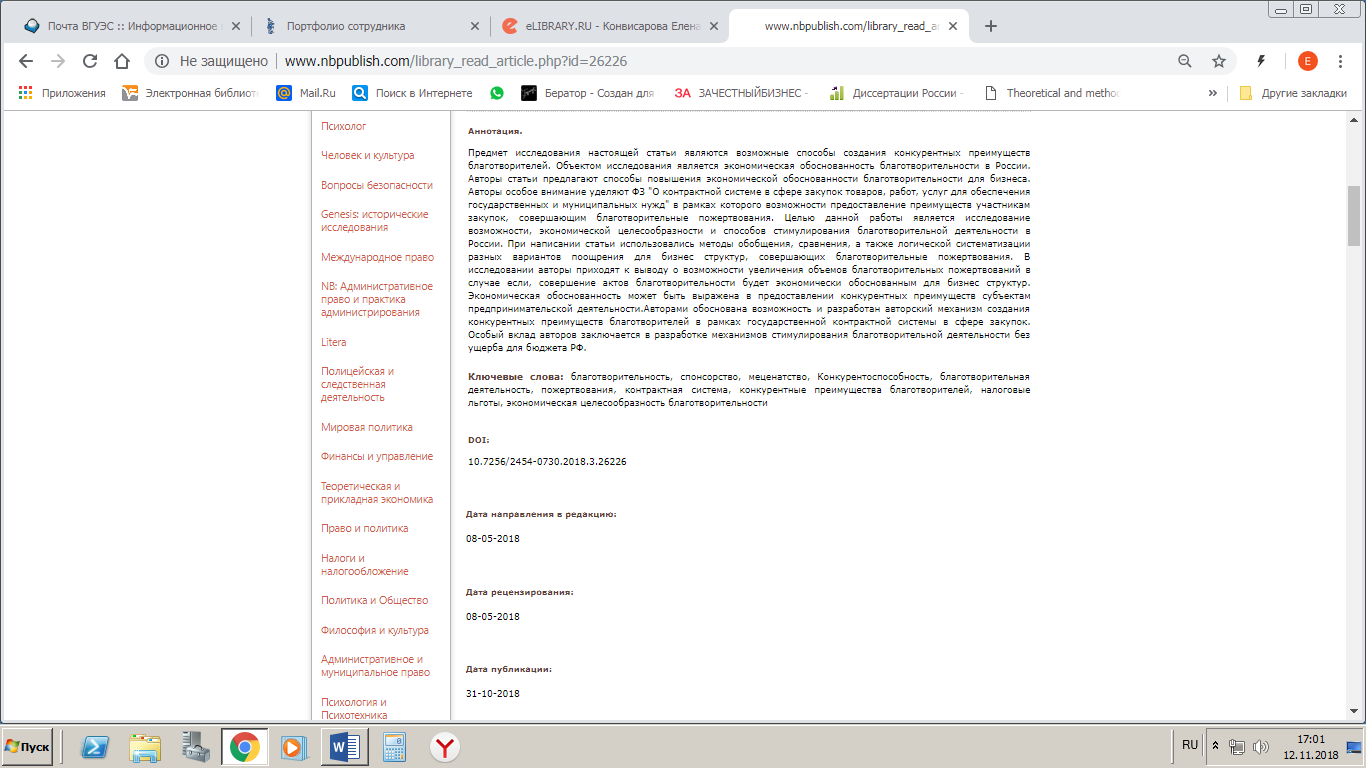 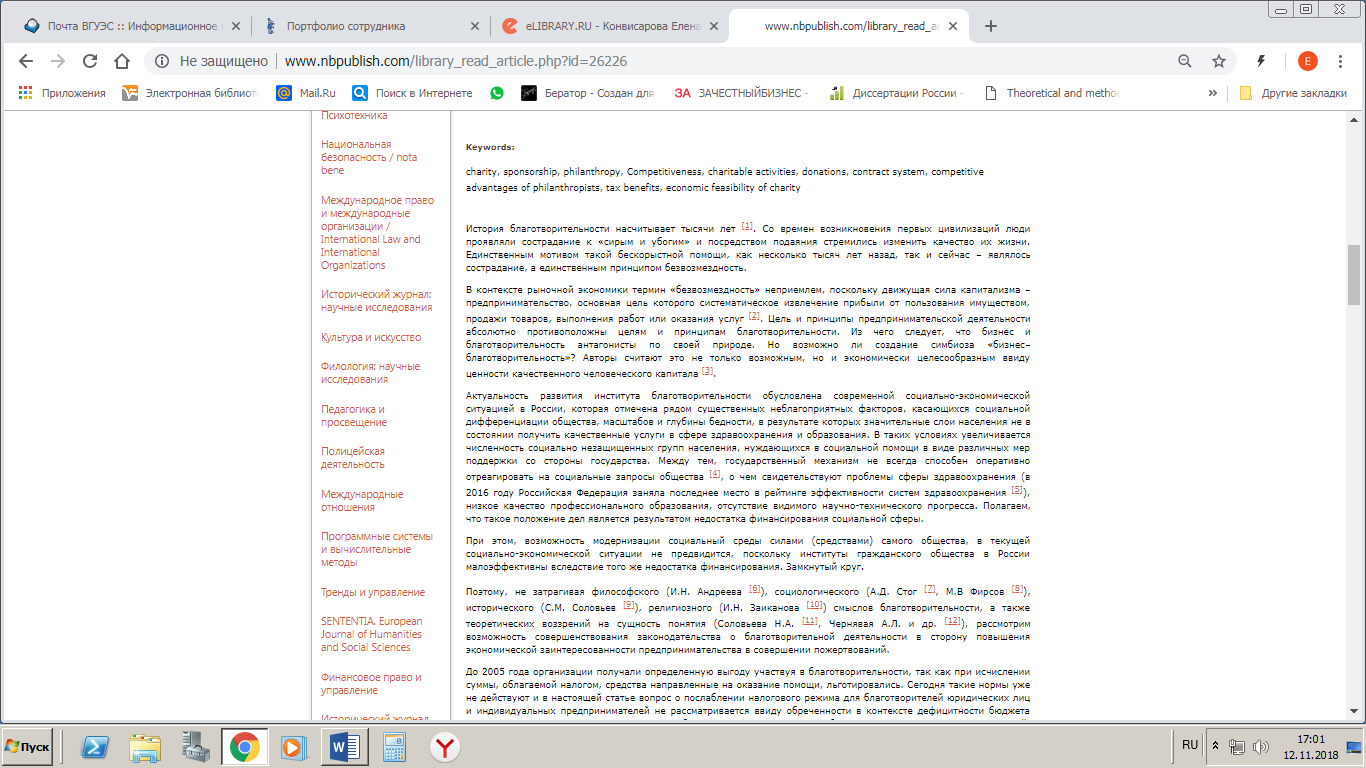 